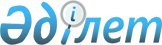 "Б" корпусындағы Түлкібас аудандық мәслихат аппаратының мемлекеттік әкімшілік қызметшілерінің қызметін жыл сайынғы бағалаудың әдістемесін бекіту туралы" Түлкібас аудандық мәслихатының 2015 жылғы 21 шілдедегі № 42/3-05 шешімінің күші жойылды деп тану туралыОңтүстік Қазақстан облысы Түлкібас аудандық мәслихатының 2016 жылғы 20 қаңтардағы № 47/4-05 шешімі

      Қазақстан Республикасының «Қазақстан Республикасындағы жергілікті мемлекеттік басқару және өзін-өзі басқару туралы» Заңының 7 бабының 5 тармағына сәйкес аудандық мәслихат ШЕШІМ ҚАБЫЛДАДЫ:



      Түлкібас аудандық мәслихатының 2015 жылғы шілдедегі № 42/3-05 «Б» корпусындағы Түлкібас аудандық мәслихат аппаратының мемлекеттік әкімшілік қызметшілерінің қызметін жыл сайынғы бағалаудың әдістемесін бекіту туралы»  (нормативтік құқықтық кесімдерді мемлекеттік тіркеу тізілімінде 3294 нөмірмен тіркелген, «Шамшырақ» газетінде 2015 жылдың 14 тамызында жарияланған) шешімінің күші жойылды деп танылсын.      Аудандық мәслихат

      сессиясының төрағасы                       А.Нұранов      Аудандық мәслихаттың

      хатшысы                                    А.Сапаров
					© 2012. Қазақстан Республикасы Әділет министрлігінің «Қазақстан Республикасының Заңнама және құқықтық ақпарат институты» ШЖҚ РМК
				